NAVPRO SP. Z O.O.80-126 GDAŃSK, UL.  MYŚLIWSKA 21/6Tel: 668 248 130SPECYFIKACJA TECHNICZNAPOMOSTU PŁYWAJĄCEGO (ZAŁĄCZNIK OD OPZ)INWESTOR:	Gmina KosakowoUl. Żeromskiego 69 81-198 KosakowoPRZEDMIOT OPRACOWANIA: 	Przedłużenie pomostu cumowniczego w RewieLOKALIZACJA INWESTYCJI: 	dz. nr 49, 50, 60 obręb 0003 Rewa, powiat pucki, woj. Pomorskie - część lądowa dz. nr 1, 3 obręb 0009 Kosakowo Zatoka - morskie wody wewnętrzne 100+584 km brzegu morskiegoGDAŃSK 01. 2023 r. 									EGZ. NR ….ST-00 WYMAGANIA OGÓLNEWSTĘPPrzedmiot STSpecyfikacja techniczna "ST” odnosi się do wymagań technicznych, dotyczących dostawy modułów pomostu pływającego, wraz z osprzętem i wyposażeniem w ramach inwestycji pn. . „Przedłużenie pomostu cumowniczego w Rewie”.Zamawiający: Gmina KosakowoUl. Żeromskiego 69 81-198 Kosakowo Zakres dostawy objętej STPrzedmiotem niniejszej Specyfikacji jest dostawa na teren gminy Kosakowo elementów pomostu pływającego i osprzętu tj: Pływaki pomostowe wraz ze złączamiŁańcuchy kotwiczneMartwe kotwice żelbetowePostumenty dystrybucyjne wraz z ciągami instalacyjnymiTrap pomostowyWytyki cumownicze (Y-bomy)Zakres stosowania STSpecyfikacje techniczne stanowią cześć dokumentów przetargowych i kontraktowych i należy je stosować przy zlecaniu i realizacji dostaw opisanych w pkt 1.1.Ogólne wymagania dotyczące dostawDostawca jest odpowiedzialny za dostarczenie elementów zamówienia  zgodnie z umową, ścisłe przestrzeganie harmonogramu robót, jakość wykonania przedmiotu dostawy oraz za ich zgodność z dokumentacją projektową, ST i poleceniami Inspektora Nadzoru. Miejsce dostawyPływaki pomostów dostarczyć należy na  teren działki  o numerze identyfikacyjnym 221105_2.0003, stanowiącą własność gminy Kosakowo. Miejsce składowania na poniższej mapce sytuacyjnej: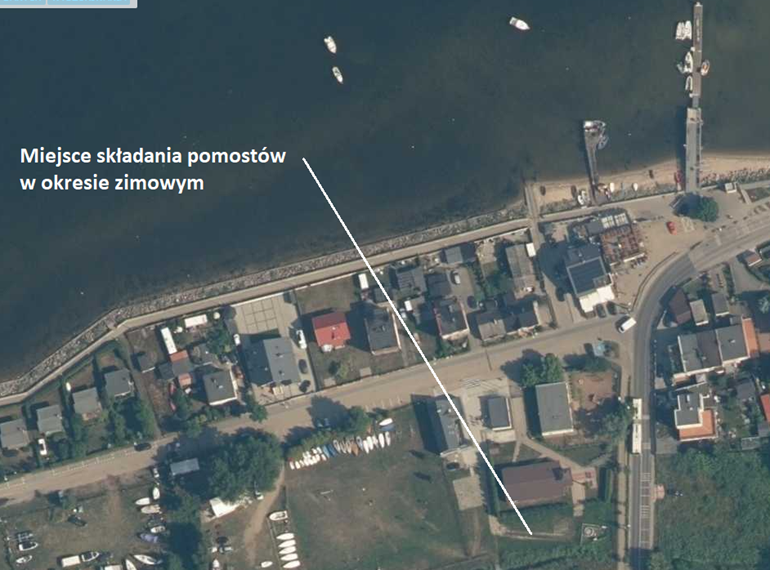 Zgodność przedmiotu dostawy z dokumentacją projektową i ST Dostawa realizowana będzie w ramach inwestycji pod nazwą „Przedłużenie pomostu cumowniczego w Rewie”, dla którego Inwestor wystąpił o udzielenie pozwolenia na budowę. Dokumentacja projektowa pomostu stanowi załączniki do umowy, a wymagania wyszczególnione w choćby w jednym z nich są obowiązujące dla Wykonawcy tak jakby zawarte były w całej dokumentacji.W przypadku rozbieżności w ustaleniach poszczególnych dokumentów obowiązuje kolejność ich ważności wymieniona w umowie.Wykonawca nie może wykorzystywać błędów lub opuszczeń w Dokumentach Przetargowych, a o ich wykryciu winien natychmiast zawiadomić Inwestora, który dokona odpowiednich zmian lub poprawek.W przypadku stwierdzenia ewentualnych rozbieżności podane na rysunku wielkości liczbowe wymiarów są ważniejsze od odczytu ze skali rysunków.Wszystkie dostarczone materiały mają być zgodne z dokumentacją projektową i ST.W przypadku, gdy dostarczone materiały nie będą zgodne z dokumentacją projektową mają wpływ na niezadawalającą jakość elementów budowli, to takie materiały zostaną zastąpione innymi, i zamówion ponownie na koszt Wykonawcy.MATERIAŁYWymagania ogólne dotyczące właściwości materiałów i wyrobówPrzy wykonywaniu przedmiotu dostawy mogą być stosowane wyłącznie wyroby budowlane o właściwościach użytkowych umożliwiających prawidłowo zaprojektowanym i wykonanym obiektom budowlanym spełnienie wymagań podstawowych, określonych wart. 5 ust. 1 pkt. 1 ustawy Prawo budowlane - dopuszczone do obrotu i powszechnego i jednostkowego stosowania w budownictwie, a także że powinny być zgodne z wymaganiami określonymi w szczegółowych specyfikacjach technicznych.Dostawca przedstawi Inspektorowi Nadzoru wszystkie wymagane dokumenty pozwalające na korzystanie z tego źródła oraz określające parametry techniczne tego materiału/wyrobu.Materiały nie odpowiadające wymaganiom jakościowymMateriały nie odpowiadające wymaganiom jakościowym zostaną przez Dostawce wywiezione z terenu wskazanego przez Inwestora bądź złożone w miejscu wskazanym przez Inspektora Nadzoru. Każdy element dostawy, w którym znajdują się niezbadane i niezaakceptowane materiały, Wykonawca wykonuje na własne ryzyko, licząc się z jego nie przyjęciem i niezapłaceniem.Wariantowe stosowanie materiałówJeśli dokumentacja projektowa lub ST przewidują możliwość zastosowania różnych rodzajów materiałów do wykonania poszczególnych elementów robót, Wykonawca powiadomi Inspektora Nadzoru o zamiarze zastosowania konkretnego rodzaju materiału. Wybrany i zaakceptowany rodzaj materiału nie może być później zamieniany bez zgody Inspektora Nadzoru.TRANSPORTWykonawca jest zobowiązany do stosowania jedynie takich środków transportu, które nie wpłyną niekorzystnie na jakość i właściwości przewożonych materiałów. Liczba środków transportu będzie zapewniać prowadzenie dostawy zgodnie z zasadami określonymi w dokumentacji projektowej, ST i wskazaniach Inspektora Nadzoru w terminie przewidzianym w umowie. KONTROLA JAKOŚCI dostawyProgram zapewnienia jakościDo obowiązków Dostawcy należy opracowanie i przedstawienie do zaakceptowania przez Inspektora Nadzoru programu zapewnienia jakości (PZJ), w którym przedstawi on zamierzony sposób wykonania, transportu i dostawy zamówionych elementów, możliwości techniczne, kadrowe i organizacyjne gwarantujące wykonanie przedmiotu zamówieniaProgram zapewnienia jakości (PZJ) winien zawierać:sposób proponowanej kontroli i sterowania jakością wykonanych elementów/wyrobów,wyposażenie w sprzęt i urządzenia do pomiarów i kontroli,sposób i formę prowadzenia wyników badań i pomiarów,wykaz maszyn i urządzeń stosowanych w produkcji i transporcie wraz z ich parametrami technicznymi,sposób zabezpieczenia i ochrony materiałów i urządzeń przed utratą ich właściwości w czasie transportu i przechowywania na placu składowym, sposób postępowania z materiałami  nie odpowiadającymi wymaganiom umowy.Zasady kontroli jakości robótDostawca jest odpowiedzialny za pełną kontrolę jakości dostawy stosowanych materiałów. Dostawca zapewni odpowiedni system kontroli, włączając w to personel, laboratorium, sprzęt, zaopatrzenie i wszystkie urządzenia niezbędne do pobierania próbek i badań materiałów. Wykonawca będzie przeprowadzać pomiary i badania materiałów z częstotliwością zapewniającą stwierdzenie, że roboty wykonano zgodnie z wymaganiami zawartymi w dokumentacji projektowej i ST.Minimalne wymagania co do zakresu badań i ich częstotliwości są określone w ST. W przypadku gdy nie zostały one tam określone Inspektor Nadzoru ustali jaki zakres kontroli jest konieczny, aby zapewnić wykonanie dostawy zgodnie z umową.Wszystkie koszty związane z organizowaniem i prowadzeniem badań materiałów i robót ponosi Wykonawca.Badania i pomiaryWszystkie badania i pomiary będą przeprowadzone zgodnie z wymaganiami norm. W przypadku gdy normy nie obejmują jakiegokolwiek badania wymaganego w ST stosować można wytyczne krajowe albo inne procedury zaakceptowane przez Inspektora Nadzoru. Przed przystąpieniem do pomiarów lub badań Wykonawca powiadomi Inspektora Nadzoru o rodzaju, miejscu i terminie pomiaru lub badania. Po wykonaniu pomiaru lub badania Wykonawca przedstawi na piśmie ich wyniki do akceptacji Inspektora Nadzoru.Raporty z badańWykonawca będzie przekazywać Inspektorowi Nadzoru kopie raportów z wynikami badań jak najszybciej, nie później jednak niż w terminie określonym w programie zapewnienia jakości. Wyniki badań (kopie) będą przekazywane Inspektorowi Nadzoru na formularzach według dostarczonego przez niego wzoru lub innych przez niego zaaprobowanych.Badania prowadzone przez Inspektora nadzoruDla celów kontroli jakości i zatwierdzenia Inspektor Nadzoru uprawniony jest do dokonywania kontroli, pobierania próbek i badania materiałów u źródła ich wytwarzania. Do umożliwienia jemu kontroli zapewniona będzie wszelka potrzebna do tego pomoc ze strony Dostawcy i producenta materiałów.Inspektor Nadzoru po uprzedniej weryfikacji systemu kontroli robót prowadzonego przez Wykonawcę będzie oceniać zgodność materiałów i robót z wymaganiami ST na podstawie wyników badań dostarczonych przez Wykonawcę. Certyfikaty i deklaracjeInspektor Nadzoru może dopuścić do użycia tylko te wyroby i materiały, które:posiadają certyfikat na znak bezpieczeństwa wykazujący, że zapewniono zgodność z kryteriami technicznymi określonymi na podstawie Polskich Norm, aprobat technicznych oraz właściwych przepisów i informacji o ich istnieniu zgodnie z rozporządzeniem MSWiA z 1998 r. (Dz.U. 99/99),posiadają deklarację zgodności lub certyfikat zgodności z: Polską Normą lub aprobatą techniczną w przypadku wyrobów, dla których nie ustanowiono Polskiej Normy, jeżeli nie są objęte certyfikacją określoną w punkcie pierwszym i które spełniają wymogi SST,       znajdują się w wykazie wyrobów, o których mowa w rozporządzeniu MSWiA z 1998 r. (Dz.U. 98/99),W przypadku materiałów, dla których ww. dokumenty są wymagane przez SST każda ich partia dostarczona do robót będzie posiadać te dokumenty określające w sposób jednoznaczny jej cechy. Jakiekolwiek materiały, które nie spełniają tych wymagań będą odrzucone.DOKUMENTACJA DOSTAWYIstotne dokumenty budowy:dokumenty wchodzące w skład umowy,protokoły przekazania placu składowego,umowy cywilno-prawne z osobami trzecimi i inne porozumienia cywilno-prawne,instrukcje Inspektora Nadzoru oraz sprawozdania z narad i spotkań roboczych, protokoły odbioru,opinie ekspertów i konsultantów,korespondencja dotycząca produkcji,Przechowywanie dokumentów Wszystkie dokumenty dostawy/produkcji elementów do czasu przekazania całości przedmiotu dostawy będą przechowywane w siedzibie wytwórcy/dostawcy i przekazane w komplecie wraz z zakończeniem dostawy.  Wszystkie dokumenty przekazywane na bieżąco będą stale dostępne do wglądu Inspektora Nadzoru, Nadzoru Autorskiego oraz upoważnionych przedstawicieli Zamawiającego w dowolnym czasie i na każde żądanie.ODBIORY DOSTAW I PODSTAWA PŁATNOŚCISzczegółowe zasady odbiorów płatności za ich wykonanie określa umowa.Rodzaje odbiorów robótW zależności od ustaleń umownych oraz ST dostawy podlegają następującym odbiorom:b) odbiorowi częściowemuc) odbiorowi ostatecznemu (końcowemu)d) odbiorowi pogwarancyjnemuOdbiór częściowy polega na ocenie ilości i jakości dostarczonych elementów. Odbioru częściowego robót dokonuje się dla zakresu dostawy określonego w dokumentach umownych wg zasad jak przy odbiorze ostatecznym robót.Odbiór ostateczny (końcowy) polega na finalnej ocenie rzeczywistej dostawy w odniesieniu do zakresu (ilości) oraz jakości.Całkowite zakończenie dostawy oraz gotowość do odbioru ostatecznego będzie stwierdzona przez Dostawce w formie pisemnej.Odbiór ostateczny nastąpi w terminie ustalonym w dokumentach umowy.Odbioru ostatecznego robót dokona komisja wyznaczona przez Zamawiającego w obecności Inspektora Nadzoru i Dostawcy. Komisja dokonująca odbioru dokona ich oceny jakościowej na podstawie przedłożonych dokumentów, wyników badań i pomiarów, ocenie wizualnej oraz zgodności wykonania dostawy z dokumentacją projektową i ST.W toku odbioru ostatecznego przedmiotu zamówienia Komisja zapozna się z realizacją ustaleń przyjętych w trakcie odbiorów częściowych. W przypadkach niewykonania wyznaczonych robót poprawkowych lub robót uzupełniających w poszczególnych elementach konstrukcyjnych i wykończeniowych Komisja przerwie swoje czynności i ustali nowy termin odbioru ostatecznego.Odbiór pogwarancyjny polega na ocenie wykonanych robót związanych z usunięciem wad, które ujawnią się w okresie gwarancyjnym i rękojmi.Odbiór pogwarancyjny będzie dokonany na podstawie oceny wizualnej elementów dostawy w sposób tj. opisano przy odbiorze ostatecznym.Dokumenty odbioru ostatecznego (końcowe).Podstawowym dokumentem jest protokół odbioru ostatecznego robót sporządzony wg wzoru ustalonego przez Zamawiającego.Do odbioru ostatecznego Wykonawca jest zobowiązany przygotować:a) dokumentację powykonawczą elementów dostawy b) szczegółowe specyfikacje technicznec) dzienniki budowy i książki obmiarów d) wyniki pomiarów kontrolnych oraz badań zgodne z ST i programem zapewnienia jakości e) deklaracje zgodności lub certyfikaty zgodności wbudowanych materiałów i) ustalenia technologiczne.W przypadku gdy wg Komisji roboty pod względem przygotowania dokumentacyjnego nie będą gotowe do odbioru ostatecznego Komisja w porozumieniu z Wykonawcą wyznaczy ponowny termin odbioru ostatecznego (końcowego).Wszystkie zarządzone przez Komisję roboty poprawkowe lub uzupełniające będą zestawione wg wzoru ustalonego przez Zamawiającego.Termin wykonania robót poprawkowych i robót uzupełniających wyznaczy Komisja i stwierdzi ich wykonanie.Podstawa płatnościPodstawa płatności wg zasad uzgodnionych w umowie.PRZEPISY ZWIAZANEUstawy Ustawa z dnia 7 lipca 1994 r. – Prawo budowlane.Ustawa z dnia 29 stycznia 2004 r. – Prawo zamówień publicznych (Dz. U. Nr 19, poz. 177).Ustawa z dnia 16 kwietnia 2004 r. – o wyrobach budowlanych (Dz. U. Nr 92, poz. 881).Ustawa z dnia 24 sierpnia 1991 r. – o ochronie przeciwpożarowej.Ustawa z dnia 27 kwietnia 2001 r. – Prawo ochrony środowiska (Dz. U. Nr 62, poz. 627 z późn. zm.).Ustawa z dnia 21 marca 1985 r. – o drogach publicznych (Dz.U. 1985 nr 14 poz. 60).RozporządzeniaRozporządzenie Ministra Infrastruktury z dnia 2 grudnia 2002 r. – w sprawie sposobów deklarowania zgodności wyrobów budowlanych oraz sposobu ich oznaczania znakowaniem CE (Dz.U. 2004 nr 198 poz. 2041).Rozporządzenie Ministra Pracy i Polityki Społecznej z dnia 26 września 1997 r. – w sprawie ogólnych przepisów bezpieczeństwa i higieny pracy (Dz.U. 1997 nr 129 poz. 844).Rozporządzenie Ministra Infrastruktury z dnia 6 lutego 2003 r. – w sprawie bezpieczeństwa i higieny pracy podczas wykonywania robót budowlanych (Dz.U. 2003 nr 47 poz. 401).Rozporządzenie Ministra Infrastruktury z dnia 23 czerwca 2003 r. – w sprawie informacji dotyczącej bezpieczeństwa i ochrony zdrowia oraz planu bezpieczeństwa i ochrony zdrowia (Dz.U. 2003 nr 120 poz. 1126).Rozporządzenie Ministra Infrastruktury z dnia 2 września 2004 r. – w sprawie szczegółowego zakresu i formy dokumentacji projektowej, specyfikacji technicznych wykonania i odbioru robót budowlanych oraz programu funkcjonalno-użytkowego (Dz.U. 2004 nr 202 poz. 2072).Rozporządzenie Ministra Infrastruktury z dnia 11 sierpnia 2004 r. – w sprawie sposobów deklarowania wyrobów budowlanych oraz sposobu znakowania ich znakiem budowlanym (Dz.U. 2004 nr 198 poz. 2041)Rozporządzenie Ministra Infrastruktury z dnia 27 sierpnia 2004 r. – zmieniające rozporządzenie w sprawie dziennika budowy, montażu i rozbiórki, tablicy informacyjnej oraz ogłoszenia zamawiającego dane dotyczące bezpieczeństwa pracy i ochrony zdrowia (Dz.U. 2004 nr 198 poz. 2042).SZCZEGÓŁOWA SPECYFIKACJA TECJHNICZNA PRZEDMIOTU DOSTAWYWSTĘPPrzedmiot specyfikacji technicznejSpecyfikacja techniczna "ST” odnosi się do wymagań technicznych, dotyczących wykonania, kontroli i odbioru dostawy elementów pomostu pływającego , które zostaną wykonane w ramach przedsięwzięcia pn. „Przedłużenie pomostu cumowniczego w Rewie”.Projektowany pomost cumowniczy ma być wystawiany sezonowo w okresie kwiecień-październik każdego roku.Kształt pomostu na poniższym szkicu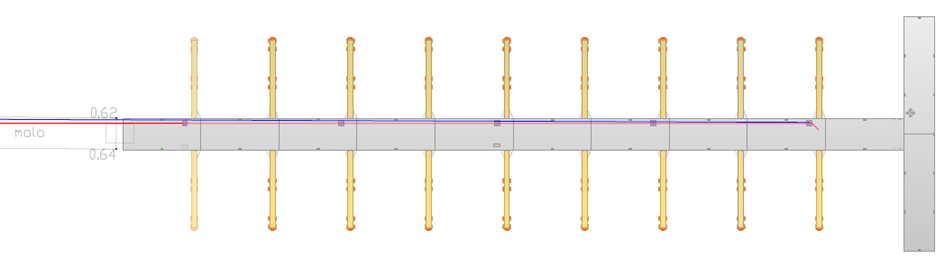 Szczegółowy układ pomostu wg projektu budowlanego pomostu zleconego przez Inwestora, stanowiącego załącznik do umowy Zakres stosowania STSpecyfikacja techniczna jest stosowana jako dokument przetargowy i kontraktowy przy zlecaniu i realizacji dostawy elementów pomostu pływającego opisanych w pkt 1.1. Zakres dostawy objętych STOgólne zestawienie ilości dostarczonych elementówWymagania techniczne dla pływaków pomostowychKonstrukcja pływaka stalowa, ocynkowana, w całości wypełniona materiałem wypornościowym (np. polistyren lub inna nie gorsza piana, o zamkniętych porach i wysokiej odporności na mróz i promieniowanie UV). Dopuszcza się zastosowanie pływaka o identycznych wymiarach wykonanego w całości z tworzywa sztucznego (laminatu), pod warunkiem uzyskania zgody Nadzoru Inwestorskiego i Nadzoru Autorskiego, a także zapewnienie wysokiej odporności na środowisko pracy elementów pomostuGrubość ścianki stalowej pływaka - minimum 5 mm. Pływaki spawane spoina ciągłą, wyposażone w belkę odbojową o przekroju 15 cm x 15 cm. Pływaki wyposażone we wzmocnienia denne (płozy) umożliwiające wyciąganie ich na brzeg podczas operacji wodowania i wyciągania pływaków.Pływaki o pełnym dnie, o wzmocnionej konstrukcji zabezpieczającej dno pływaka przed uszkodzeniami przy slipowaniu i wodowaniu pływaków.Szerokość pływaka: 2,40 m.Długość pojedynczego pływaka: 6 m - w ciągu głównym pomostu, oraz dwa pływaki boczne o długości po 9 m każdy.Pokład drewniany z desek modrzewiowych, wolnych od sęków, o klasie minimum C24. Grubość deski minimum 60 mm, szerokość pojedynczej deski 15 cm. Deski mocowane do legarów modrzewiowych na pokładzie pływaka. Mocowanie desek za pomocą gwoździ, skrętnych ocynkowanych lub wkrętów po 2 sztuki na każdy legar.Minimalna liczba legarów w przekroju poprzecznym: 4 szt. o przekroju prostokątnym nie mniejszym niż 12x12 cm.Masa pojedynczego pływaka wraz z pokładem: nie więcej niż 2,5 t - z uwagi na konieczność posezonowego demontażu- jest to warunek absolutnie nieprzekraczalny z uwagi na ograniczenia w dostępności terenu do slipowania pływaków).Sposób łączenia pływaków: w co drugim pływaku złącza elastyczne o podwyższonej wytrzymałości na rozciąganie i zginanie. W pozostałych złączach zakłada się połączenie sztywne (śrubowe).  Z uwagi na zastosowane łącza elastyczne pomiędzy pływakami dopuszcza się całkowite wydłużenie pomostu do 1 m ponad wymiar podany na rysunkach. Pływaki należy wyposażyć w ucha do montażu łańcuchów kotwicznych. Wymagania techniczne dla Wytyków cumowniczychWytyki cumownicze z pokładem z desek modrzewiowych, o klasie drewna min. C24, długość 6 m. Wytyki na minimum dwóch pływakach (stalowych lub z tworzywa sztucznego). Wytyki wyposażone w listwę odbojową. Minimalne wymogi dla pływaka podano na rys nr 7 Konstrukcja wytyka cumowniczego.Wymagania dla TrapuTrap stalowy - ruchomy, o przekroju eliptycznym, mocowany do nowego pomostu. Końcówka trapu wyposażona w rolki lub płozy umożliwiające ruch po starym pomoście (po płycie jezdnej). Płytę stalową o gr. 3 mm należy wykonać ze stali nierdzewnej.Trap obustronnie oporęczowany- wysokość poręczy minimum 110 cm. Pokład trapu drewniany z desek modrzewiowych, wolnych od sęków, o klasie minimum C24Wymagania dla systemu kotwiczącegoPomost należy wyposażyć w 18 sztuk martwych kotwic żelbetowych o masie minimum 2,5 tony. Kształt kotwicy powinien być jak najbardziej płaski i umożliwiać samoczynne zagrzebywanie się kotwicy w dno akwenu. Wraz z kotwicami zależy dostarczyć łańcuch kotwiczny w odcinkach po 18 m dla każdej kotwic, wyposażony w dodatkowy żelbetowy obciążnik stabilizujący Wymagania dla postumentów zasilających Postumenty zasilająco oświetleniowe - 5 sztuk każdy wyposażony po 6 gniazdek 230V, przyłącze węża ogrodowego oraz oświetlenie.Postumenty muszą być wyposażone w system umożliwiający ich łatwy demontaż po sezonie (preferowany- system śrub motylkowych na szpilkach mocowanych do pokładu pomostu).Materiał z którego należy wykonać postumenty- stal nierdzewna Wymagania dotyczące pozostały elementów wyposażenia (stojaki na sprzęt ratunkowy, drabinki, polery cumownicze)Wszystkie elementy wyposażenia pomostu należy wykonać ze stali cynkowanej ogniowo lub nierdzewnej.Elementy wyposażenia należy dostarczyć w kolorystyce zgodniej w przepisami bezpieczeństwa obowiązującymi dla obszaru administrowanego przez Urząd Morski w Gdyni. Uwagi końcowe:Dane hydrologiczne i batymetryczne dla pomostu w projekcie architektoniczno-budowlanym Szczegółowe wymiary pomostu w projekcie architektoniczno-budowlanym Projekt Zagospodarowania Terenu i Architektoniczno-budowlany, zawierających rysunki pływaków i szczegółowy układ pomostu   stanowi załącznik do dokumentacji przetargowejZałożenia do transportu montażu/demontażu pływaków po sezonie stanowią załącznik do dokumentacji przetargowej Lp.ElementIlość sztuk1Pływak pomostowy (moduł) 6x2,4 m wraz z pokładem102Pływak pomostowy (moduł) 9x2,4 m wraz z pokładem23Trap pomostowy14Łączniki (maskownice) pokładowe115Wytyki cumownicze 6 m wraz z knagami i pokładem186Poler cumowniczy podwójny297Knaga cumownicza (pływaki pomostowe)368Knaga cumownicza (wytyki cumownicze)1089Drabinki wyłazowe410Postumenty zasilające511Stojaki na sprzęt ratunkowy312Maszt pod oświetlenie nawigacyjne113Martwa kotwica żelbetowa 1814Łańcuch kotwiczny w odcinkach po 18 m1815Obciążniki żelbetowe łańcucha18